รายงานผลการดำเนินการมาตรการส่งเสริมคุณธรรมและความโปร่งใส ของเทศบาลตำบลหนองกราด  ประจำปีงบประมาณ พ.ศ.256๕ 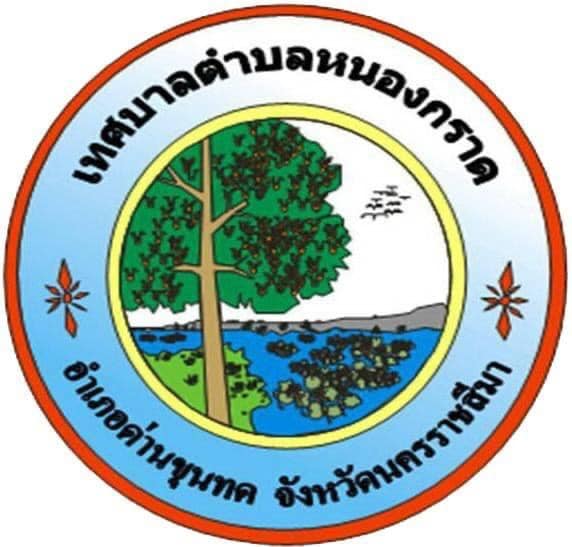 สำนักปลัดเทศบาลเทศบาลตำบลหนองกราดอำเภอด่านขุนทด  จังหวัดนครราชสีมารายงานผลการด าเนินการมาตรการส่งเสริมคุณธรรมและความโปร่งใส ของเทศบาลตำบลหนองกราด อำเภอด่านขุนทด  จังหวัดนครราชสีมา ประจำปีงบประมาณ พ.ศ.256๕  ตามที่ได้ดำเนินการวิเคราะห์ผลการประเมินคุณธรรมและความโปร่งใสในการดำเนินงานของ หน่วยงาน ภาครัฐในปี พ.ศ. 2565 ของเทศบาลตำบลหนองกราด  พร้อมทั้งได้กำหนดมาตรการ/ แนวทางในการส่งเสริมคุณธรรมและความโปร่งใสของเทศบาลตำบลหนองกราด ในปีงบประมาณ พ.ศ. 2566  โดยได้มีการดำเนินการขับเคลื่อนมาตรการส่งเสริมคุณธรรมและความโปร่งใสของเทศบาลตำบลหนองกราด  อำเภอด่านขุนทด  จังหวัดนครราชสีมา ประจำปีงบประมาณ พ.ศ. 256๕ ดังต่อไปนี้ -2--3--4-มาตรการ/ แนวทางวิธีการดำเนินการผู้รับผิดชอบระยะเวลาดำเนินการผลการดำเนินการข้อเสนอแนะ1) การเปิดเผย ข้อมูลการเปิดเผยข้อมูล เน้นการเผยแพร่ ข้อมูลพื้นฐาน เกี่ยวกับการ ปฏิบัติงาน ประกอบด้วยข้อมูล ด้านการบริหารงาน ทั่วไป งบประมาณ การจัดซื้อจัดจ้างหรือ จัดหาพัสดุและการ บริหารทรัพยากร บุคคล รวมทั้งข่าว ประชาสัมพันธ์ และมี ช่องทางการ ปฏิสัมพันธ์กับ ผู้รับบริการและ ประชาชนทั่วไป และ การให้บริการผ่าน ระบบ e – Service โดยต้องเผยแพร่ใน หัวข้อหรือตำแหน่งที่ สามารถเข้าถึงและ สืบค้นข้อมูลได้ง่าย ทุกช่วงเวลา ทั้งนี้ ต้องเป็นการเข้าถึง ผ่าน URL บน เว็บไซต์หลักของ หน่วยงานโดยตรง-สำนักปลัดเทศบาล -กองคลัง -กองช่าง -กองการศึกษาฯ -กองสาธารณสุขและสิ่งแวดล้อม-กองสวัสดิการสังมต.ค. 256๔ ถึง ก.ย. 256๕เทศบาลตำบลหนองกราด ได้ ดำเนินการปรับปรุง เว็บไซต์ของเทศบาลตำบลหนองกราด เพื่อพัฒนา ระบบการเผยแพร่ ประชาสัมพันธ์ และได้ ดำเนินการให้ สอดคล้องกับ มาตรการ/แนวทางใน การส่งเสริมคุณธรรม และความโปร่งใสของ เทศบาลตำบลหนองกราดเทศบาลตำบลหนองกราดได้ ดำเนินการปรับปรุง เว็บไซต์ของเทศบาลตำบลหนองกราด เพื่อพัฒนา ระบบการเผยแพร่ ประชาสัมพันธ์ และได้ ดำเนินการให้ สอดคล้องกับ มาตรการ/แนวทางใน การส่งเสริมคุณธรรม และความโปร่งใสของ เทศบาลตำบลหนองกราดมาตรการ/ แนวทางวิธีการดำเนินการผู้รับผิดชอบระยะเวลาดำเนินการผลการดำเนินการข้อเสนอแนะ2) จัดทำ      เจตจำนงสุจริต ของผู้บริหาร การ ประเมินความ เสี่ยงเพื่อการ ป้องกันการทุจริต การเสริมสร้าง วัฒนธรรมองค์กร และแผนปฏิบัติ การป้องกันการ ทุจริตเผยแพร่ใน เว็บไซต์ของ เทศบาลตำบลหนองกราดนำเจตจำนง สุจริตของ ผู้บริหาร การ ประเมินความ เสี่ยงเพื่อการ ป้องกันการ ทุจริต การ เสริมสร้าง วัฒนธรรม องค์กร และ แผนปฏิบัติการ ป้องกันการ ทุจริตเผยแพร่ ในเว็บไซต์ของ เทศบาลตำบลหนองกราดสำนักปลัดฯต.ค. 256๔ ถึง ก.ย. 256๕เทศบาลตำบลหนอกงราด  ได้ ดำเนินการจัดทำ  เจตจำนงสุจริตของ ผู้บริหาร การประเมิน ความเสี่ยงเพื่อการ ป้องกันการทุจริต การ เสริมสร้างวัฒนธรรม องค์กร และแผนปฏิบัติ การป้องกันการทุจริต เผยแพร่ในเว็บไซต์ของเทศบาลตำบลหนองกราด เรียบร้อยทุกส่วน ราชการควรมี การปรับปรุง ข้อมูลให้เป็น ปัจจุบันมาตรการ/ แนวทางวิธีการดำเนินการผู้รับผิดชอบระยะเวลาดำเนินการผลการดำเนินการข้อเสนอแนะ3) จัดทำ มาตรการ ภายในเพื่อ ป้องกันการ ทุจริต ได้แก่ มาตรการ ภายในเพื่อ ส่งเสริมความ โปร่งใสและ ป้องกันการ ทุจริต ซึ่งการ เผยแพร่ข้อมูล ในประเด็น ข้างต้นแสดงถึง การให้ ความสำคัญต่อ ผลการประเมิน เพื่อนำไปสู่การ จัดท ามาตรการ ส่งเสริมความ โปร่งใสภายใน หน่วยงาน และ มีการกำกับ ติดตามการ นำ าไปสู่การ ปฏิบัติอย่าง เป็นรูปธรรม พร้อมเผยแพร่ ทางเว็บไซต์ หลักของ เทศบาลตำบลหนองกราดแต่งตั้ง คณะทำงาน และ ประชุมเพื่อจัดทำ มาตรการภายใน เพื่อป้องกันการทุจริต ได้แก่ มาตรการภายใน เพื่อส่งเสริมความ โปร่งใสและ ป้องกันการทุจริต ซึ่งการเผยแพร่ ข้อมูลในประเด็น ข้างต้นแสดงถึง การให้ความสำคัญ ต่อผลการประเมิน เพื่อนำไปสู่การ จัดท ามาตรการ ส่งเสริมความ โปร่งใสภายใน หน่วยงาน และมี การกำกับติดตาม การนำไปสู่การ ปฏิบัติอย่างเป็น รูปธรรมพร้อม เผยแพร่ทาง เว็บไซต์หลักของ เทศบาลตำบลหนองกราดสำนักปลัดฯต.ค. 256๔ ถึง ก.ย. 256๕เทศบาลตำบลหนองกราด ได้ดำเนินการแต่งตั้ง คณะทำงาน และประชุมเพื่อจัดทำมาตรการภายใน เพื่อป้องกันการ ทุจริต ได้แก่ มาตรการภายในเพื่อ ส่งเสริมความโปร่งใส และป้องกันการ ทุจริต ซึ่งการ เผยแพร่ข้อมูลใน ประเด็นข้างต้นแสดง ถึงการให้ ความสำคัญต่อผล การประเมินเพื่อ นำไปสู่การจัดทำ มาตรการส่งเสริม ความโปร่งใสภายใน หน่วยงาน และมีการ กำกับติดตามการ นำไปสู่การปฏิบัติ อย่างเป็นรูปธรรม พร้อมเผยแพร่ทาง เว็บไซต์หลักของ เทศบาลตำบลหนองกราด เรียบร้อยแล้วทุกส่วนราชการควร มีการ ปรับปรุง ข้อมูลให้เป็น ปัจจุบันมาตรการ/ แนวทางวิธีการดำเนินการผู้รับผิดชอบระยะเวลาดำเนินการผลการดำเนินการข้อเสนอแนะ4) การป้องกัน การทุจริตการป้องกันการ ทุจริต จัดประชุม เตรียมความพร้อม เข้ารับการ ประเมิน ITA ก่อน จะศึกษาและ วิเคราะห์ผลการประเมินของปีที่ ผ่านมาเพื่อ กำหนดแนวทางการปรับปรุง และพัฒนา จากนั้นจัดทำแนว ทางการปฏิบัติ ตามมาตรการภายในและให้มีการกำกับติดตาม การนำไปปฏิบัติ อย่างเป็นรูปธรรม ที่สำคัญ ต้องมีการ พัฒนาทักษะ ความรู้ ความสามารถของ บุคลากรผู้ดูแล เว็บไซต์ของ หน่วยงานในการ ปรับปรุงระบบให้ ทันสมัยและมีการ ติดต่อสื่อสารผ่าน เว็บไซต์ได้อย่าง รวดเร็วและมี ประสิทธิภาพ-สำนักปลัดเทศบาล -กองคลัง -กองช่าง -กองการศึกษาฯ -กองสาธารณสุขและสิ่งแวดล้อม-กองสวัสดิการสังมต.ค. 256๔ ถึง ก.ย. 256๕เทศบาลตำบลหนองกราด ได้ ดำเนินการแต่งตั้ง คณะทำงาน และจัดประชุมเตรียมความ พร้อมเข้ารับการ ประเมิน ITA ก่อนจะ ศึกษาและวิเคราะห์ ผลการประเมินของปี ที่ผ่านมาเพื่อกำหนด แนวทางการ ปรับปรุงและพัฒนา จากนั้นจัดท าแนว ทางการปฏิบัติตาม มาตรการภายในและ ให้มีการกำกับ ติดตามการนำไปปฏิบัติอย่างเป็น รูปธรรม ที่สำคัญ ต้องมีการพัฒนา ทักษะ ความรู้ ความสามารถของ บุคลากรผู้ดูแล เว็บไซต์ของ หน่วยงานในการ ปรับปรุงระบบให้ ทันสมัยและมีการ ติดต่อสื่อสารผ่าน เว็บไซต์ได้อย่าง รวดเร็วและมี ประสิทธิภาพหากมีการ เปลี่ยนแปลง ข้อมูลต่าง ๆ ควรให้สำนัก ปลัด ปรับปรุง ข้อมูลให้ ทันสมัยและ เป็นปัจจุบัน